Eb 9.1.1 ผู้บริหารหน่วยงาน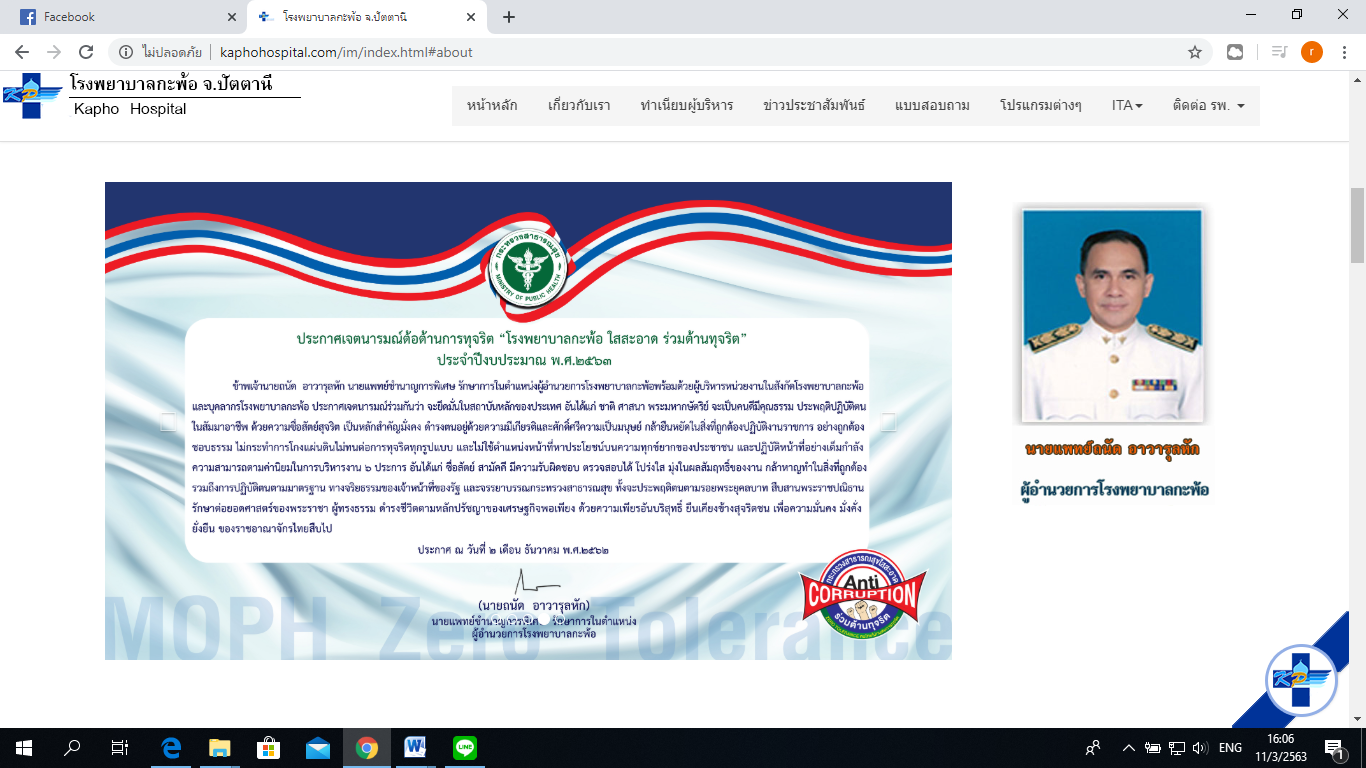 